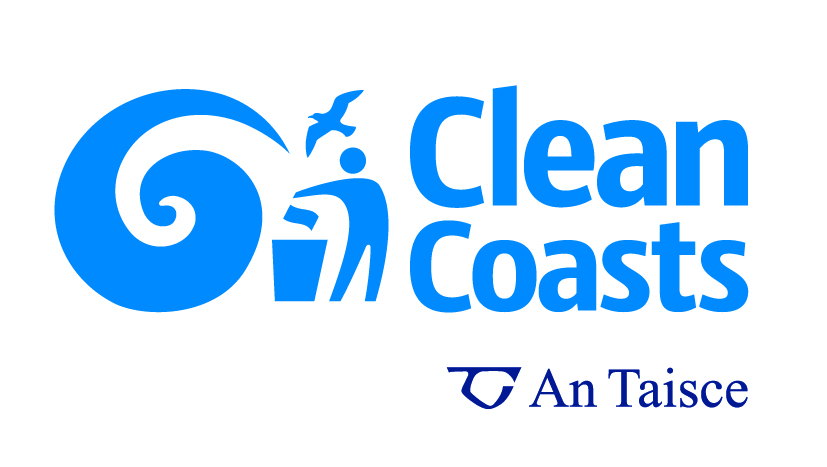 CLEAN COASTS GRANT APPLICATION FORM 2018Please read Clean Coasts Grant Information Document before completing this form.Clean Coasts Group Name: ________________________________________________________Contact Name: _________________________________________________________________ Position in group: _______________________________________________________________ Address: _______________________________________________________________________ ______________________________________________________________________________ Contact Tel No:  _____________________Alternative Tel No: ___________________________ Email: _________________________________________________________________________ Location of Group: ______________________________________________________________Adopted Beach: _________________________________________________________________Approximate number of volunteers:  _______________________________________________Please briefly describe your group and your proposed activities for 2018, including benefits resulting from the grant money, beach cleaning kit or beach signage. Grant requested Please tick the box for the grant you are applying for. (Please tick the appropriate box below).□  Grant up to €500Please list item(s) that your Clean Coasts Group request through An Taisce’s Clean Coasts Grant scheme. (Please note. Item(s) need to have written quotation(s) submitted with this application, see Clean Coasts Grant Information) ___________________________________________________________________________________________________________________________________________________________________________________________________________________________________________________________________________________________________________________________________________________________________________________________________________________________________________________________________________________________________________________________________________________________________________________________TOTAL GRANT REQUESTED_______________________________□ Beach Cleaning Kit (Please indicate the number of each item your group would require)Litter pickers __________ High-vis bibs____________ Gloves __________ Rolls of Bags_____ □ Beach Sign for display at your adopted beach, with the aim of making beach users aware of your Clean Coasts efforts. (Please see example sign below)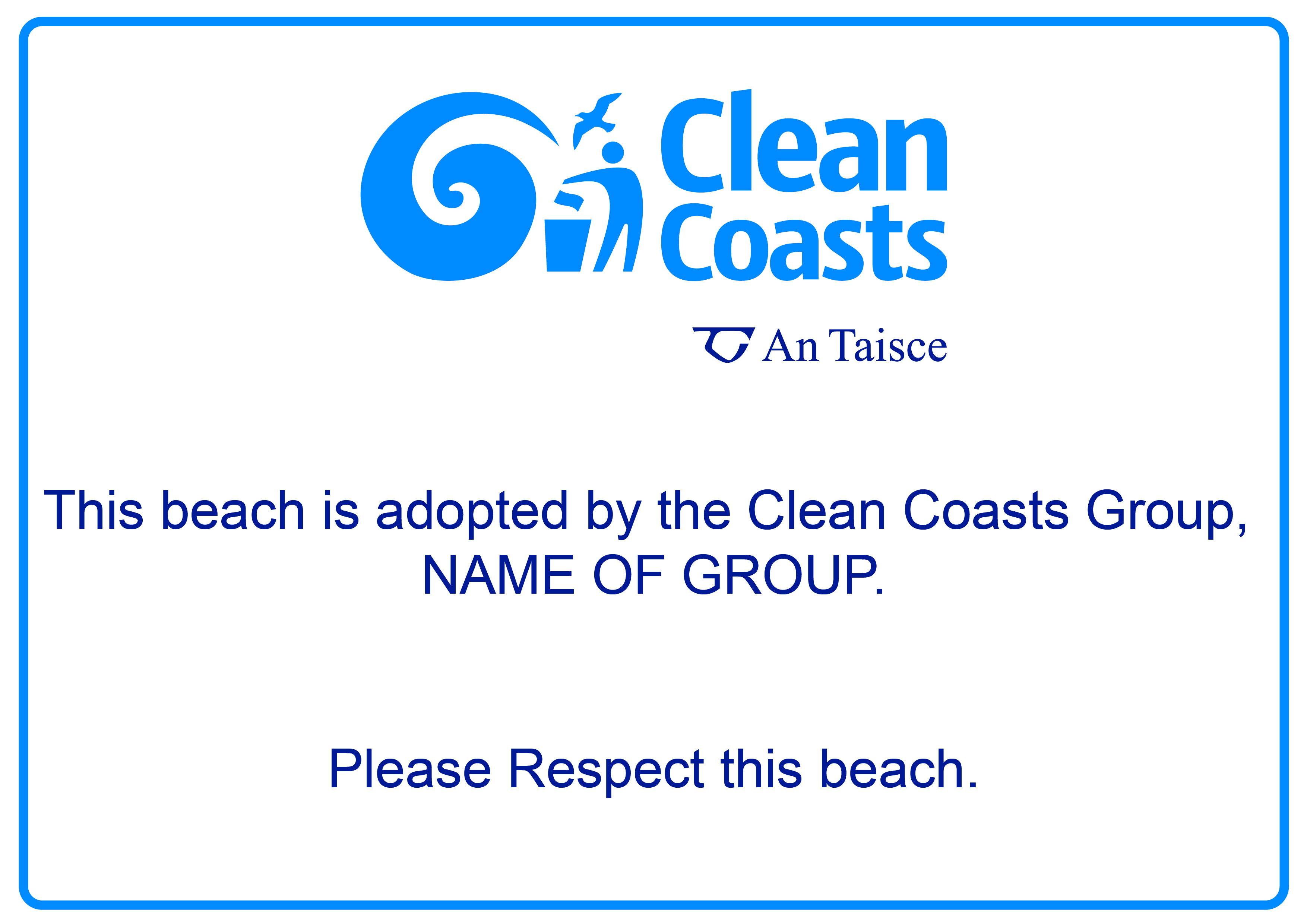 Data Protection The information given will be entered and processed on computer. The forms will also be kept. The information will be used by An Taisce’s Clean Coasts for administration purposes of the grant scheme and for the monitoring and promotion of the programme. I agree to the above use of my data and I confirm that to the best of my knowledge and belief, all replies given on this application form are true and accurate. Signed by the contact person: ________________________________________ Position in group: ___________________________________________________ Please print name: __________________________________________________ Date: _____________________________________________________________ 